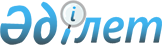 О внесении дополнения в постановление Правительства Республики Казахстан от 21 апреля 1999 года № 442Постановление Правительства Республики Казахстан от 29 апреля 1999 года № 525

      Правительство Республики Казахстан постановляет: 

      1. Внести в постановление Правительства Республики Казахстан от 21 апреля 1999 года № 442 "О мерах по реализации Указа Президента Республики Казахстан от 8 апреля 1999 года № 114 U990114_ " Р990442_ следующее дополнение:      пункт 2 дополнить абзацем следующего содержания:     "передать в установленном порядке на баланс Управления Делами Президента Республики Казахстан здания и служебные помещения согласно приложению 1".     2. Настоящее постановление вступает в силу со дня подписания.     Премьер-Министр  Республики Казахстан                                                      Приложение 1                                             к постановлению Правительства                                                    Республики Казахстан                                              от 29 апреля 1999 года № 525                               Перечень      зданий и служебных помещений, передаваемых на баланс Управления                   Делами Президента Республики Казахстан------------------------------------------------------------------------ №№ !    Наименование здания, служебного помещения     !   Площадь п/п!                и его адрес                       !   (кв.м.)------------------------------------------------------------------------ 1.  Административное здание аппарата акима Акмолинской      3098     области ул. Ж.Омарова, 60 2.  Областное управление по труду и социальной защите       1627     населения ул. М.Ауэзова, 116 3.  Областное управление внутренних дел                     5474     ул. Бейбитшилик, 19 4.  Областное управление экологии и биоресурсов             1076,5     ул. Ж.Жамбула, 71/1 5.  Акмолинский областной военный комиссариат               1404     ул. Джангильдина, 40 6.  Здание областного суда                                  1225     ул. Дружбы, 018 7.  ХОЗУ административными зданиями аппарата                910,7     акима Акмолинской области     ул. Отырар, 27 8.  Областное управление образования                        642,8     ул. Ауэзова, 103 а          9.  Областная прокуратура (по согласованию)     ул. Желтоксан, 59                                       1623,4 10.  Областное финансовое управление                         787     ул. Дружбы, 29 б11.  Областная санитарно-эпидемиологическая                  4309,8     станция ул. Желтоксан, 5012.  Государственный архив по Акмолинской                    1126,5      области ул. М.Ауэзова, 43                             13.  Областное управление юстиции                            450     ул. Акжайык, 714.  Акмолинский областной институт повышения                2451     квалификации работников образования     ул. Кенесары, 27015.  Областное управление культуры                           402     пр. Абылай Хана, 2 а16.  Областной центр "Медстандарт"                           195     ул. Желтоксан, 4517.  Областной центр по гидрометеорологии                    225     пр. Республики, 418.  Акмолинский комитет по регулированию                    172,1     естественных монополий и защите     конкуренции пр. Абая, 9219.  Областной комитет по земельным ресурсам                 100     ул. Желтоксан, 4120.  Областное управление казначейства                       1271     ул. Бейбитшилик, 57                                21.  Акмолинский центр стандартизации,                       875       метрологии и сертификации     ул. М.Ауэзова, 10422.  Областное управление по чрезвычайным                    420      ситуациям  ул. Сары-Арка, 8923.  Территориальный комитет госимущества                    1295     и приватизации     ул. Полевая, 4/224.  Областное управление по статистике                      594,9     ул. Желтоксан, 2825.  Областное управление налоговой полиции                  1200     пр. Победы, 13226.  Таможенное управление по Акмолинской                    1389     области      ул. Букейхана, 44     (Специалисты: Склярова И.В.,                   Кушенова Д.С.)             
					© 2012. РГП на ПХВ «Институт законодательства и правовой информации Республики Казахстан» Министерства юстиции Республики Казахстан
				